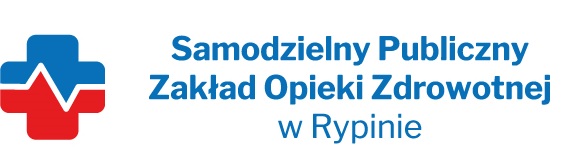 REGON:  910858394                                                                                        NIP: 8921296985         Nasz znak: SP ZOZ/ZP/TP - 14/2022Nasza data: 13.10.2022 r.Numer ogłoszenia : 00384261/01 z dnia 10.10.2022 r.	Termin składania ofert: 18.10.2022 r. godzina 10.00Wykonawcy - Dostawcypostępowania przetargowego ZP/TP- 13/2022Samodzielny Publiczny Zakład Opieki Zdrowotnej w Rypinie uprzejmie informuje, że w dniu 12.10.2022 r. wpłynęło zapytanie dotyczące postępowania przetargowego, oznaczonego numerem ZP/TP - 13/2022 pn. „Dostaw środków czystości  z podziałem na 3 pakiety”Pytanie 1
Czy Zamawiający wydzieli do osobnej Części produkt z Części 2 poz. 4 i czy dopuści:
Czyściwo na roli-włóknina wizkozowo-poliestrowo-celulozowa, białe, perforowane 34cmx40cm, 300szt. odcinków w roli, waga inna niż 1,5kg, gramatura włókniny: 70g/m2, 120m.ODPOWIEDŹ; Zgodnie z SWZ
lub
Czyściwo na roli-włóknina wizkozowo-poliestrowo-celulozowa, białe, perforowane 34cmx30cm, 100szt. odcinków w roli, waga inna niż 1,5kg, gramatura włókniny: 70g/m2, 30m.ODPOWIEDŹ; Zgodnie z SWZ

lub
Czyściwo na roli-włóknina wizkozowo-poliestrowo-celulozowa, białe, perforowane 18cmx25cm, 300szt. odcinków w roli, waga inna niż 1,5kg, gramatura włókniny: 70g/m2, 75m.
W PRZYPADKU ZGODY PROSIMY O WSKAZANIE SPOSOBU PRZELICZENIA.
ODPOWIEDŹ; Zgodnie z SWZ

Pytanie 2
Dotyczy umowy- prosimy do paragrafu 9 dopisać na końcu ustęp 4 o treści:
Kary umowne jakie może naliczyć Zamawiający mogą być zastosowane tylko w przypadku, gdy Zamawiający opłacił wszystkie wystawione przez Wykonawcę na rzecz Zamawiającego faktury w terminie do ich opłacenia."
(Aby wykluczyć hipotetycznie sytuację, w której Zamawiający nie opłaca faktur, a może równocześnie naliczać kary Wykonawcy, gdy Wykonawca już nie może nie mając zapłaty za towar dostarczać dalej towaru, co może skutkować tym, że na końcu Zamawiający może nawet za niedostarczanie towaru przez Wykonawcę z przyczyn braku zapłaty za niego przez Zamawiającego zostać obciążony karą, w której to Wykonawca będzie winny, bo np. Zamawiający zerwie umowę z Wykonawcą, bo ten nie dostarcza towaru).
lub o dopisanie na końcu paragrafu 9 ustęp 4 o treści:
Naliczenie kary umownej z tytułu przekroczenia terminu realizacji dostawy przedmiotu umowy nie będzie miało miejsca w sytuacji wstrzymania dostaw z powodu zaległości w zapłacie za towar już przez Zamawiającego otrzymany.
lubo dopisanie na końcu paragrafu 9 ustęp 4 o treści:
"W przypadku niedotrzymania przez Zamawiającego terminu zapłaty faktury za dostarczony towar, Wykonawcy przysługuje prawo naliczania odsetek ustawowych i równocześnie przysługuje mu prawo naliczania kar umownych w wysokości 0.2% wartości brutto z faktury za każdy dzień zwłoki w płatności.ODPOWIEDŹ; Zgodnie z SWZ
